                                             ПОЛОЖЕНИЕ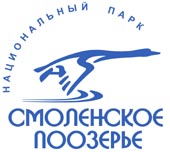 о проведении областного творческого конкурса в рамках акции «Покормите птиц!»                     2022 - 2023 гг.1. Общие положенияНастоящий конкурс проводится на территории Смоленской области в рамках акции «Покормите птиц!».Организатор конкурса: Федеральное государственное бюджетное учреждение «Национальный парк «Смоленское Поозерье».2. Цели и задачи:Привлечение внимания общественности к проблемам зимующих птиц Смоленского региона. Охрана и защита птиц в зимний период, повышение уровня экологической активности населения.3.  Участники акции и условия участияВ акции могут принять участие воспитанники дошкольных учреждений, школьники 1-11 классов, учащиеся учреждений дополнительного образования детей, коллективы (кружки, клубы, классы и т.д.).Для участия в акции предоставляются работы, отвечающие ее целям и задачам, соответствующие требованиям, изложенным в данном положении.4.  Сроки и порядок проведения конкурса: с 1 ноября 2022 г. по 5 декабря 2022 г.5.  Для участия предложен Конкурс детского рисунка «Зима и птицы».На конкурс принимаются работы, иллюстрирующие зимующих птиц вашей местности: в естественной среде обитания и рядом с жилищем человека, а также птиц на кормушках и других обитателей, живущих по соседству.Требования к рисункам:рисунок должен соответствовать заявленной тематике конкурса;рисунок должен быть самостоятельной работой ребенка;рисунок должен быть оригинальным (не срисованным);размер листа – не более 30х40 см (формат А3); не принимаются рисунки в электронном виде.Внимание! К работам должна быть приложена информация с указанием: фамилии, имени автора, возраста, места учебы (школа, класс) и точного домашнего адреса, телефона для связи. На детских работах подписи должны размещаться на обратной стороне.Работы должны быть представлены не позднее 5 декабря 2022 года по адресу: 216270 Смоленская область, Демидовский район,пос. Пржевальское, ул. Гуревича, д. 19национальный парк «Смоленское Поозерье»,отдел экологического просвещенияТакже конкурсные работы можно оставить по адресу:г. Смоленск, ул. Жукова, д.9Креативное пространство «Штаб» длянационального парка «Смоленское Поозерье»Контактный тел.: 8 (48147) 2-62-04, Кунгурякова Ирина6.  Организация конкурса.Работы, присланные для участия в конкурсе, не возвращаются.Авторские права на созданные в рамках акции работы сохраняются за их создателями при соблюдении условия ненарушения авторских прав третьих лиц. Организаторы акции оставляют право использовать их по завершении акции в целях экологического просвещения населения (размещение на сайте национального парка, в издании «Поозерье», создание методических рекомендаций для педагогов, формирование рекламных проспектов, буклетов, листовок, организация выставок и т.п.) с обязательной ссылкой на авторов.  Подача работ на конкурс означает согласие авторов и их законных представителей с условиями конкурса.7.  Подведение итогов конкурсовОценка работ участников акции осуществляется членами жюри с 5 по 10 декабря 2022 года. Победители и участники конкурса награждаются Дипломами и Сертификатами. Списки победителей будут опубликованы в издании «Поозерье», а также размещены на сайте национального парка www.poozerie.ru и в официальной группе в ВК https://vk.com/smolensk_lakeland